LÍNGUA PORTUGUESA E MATEMÁTICA5º ano doEnsino FundamentalCadernoC0510Data de Nascimento do estudanteCaro(a) estudante,Você está participando do Sistema de Avaliação Educacional Municipal do Ipojuca - SAEMI. Sua participação é muito importante para sabermos como está a educação em nosso município.Hoje, você vai fazer atividades de Língua Portuguesa e Matemática.Reserve os últimos 20 minutos para transcrever suas respostas para o cartão de respostas. Cuidado e muita atenção com a ordem das questões para fazer a  marcação.Responda com calma, procurando não deixar nenhuma questão em branco. Bom teste!Saemi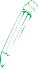 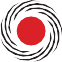 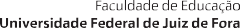 Sistema de Avaliação Educacional Municipal do IpojucaSECRETARIA DE EDUCAÇÃO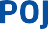 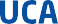 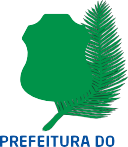 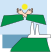 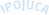 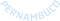 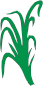 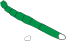 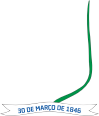 (M041299E4) Ana usou 18 figuras geométricas para desenhar o elefante abaixo.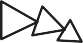 Quantos retângulos ela usou para desenhar esse elefante?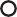 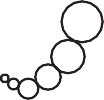 1359(M041349E4) Letícia tem 13 lápis, Fernanda tem 7 e Camila tem 9. Quantos lápis as três têm juntas?16202229(M041436E4) Observe o relógio abaixo.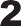 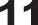 Qual é a hora que esse relógio está marcando?05h06min05h30min06h05min06h27min(M051086E4) Observe abaixo uma das decomposições de um número.Essa é a decomposição de qual número? A) 21005103B) 215103C) 2 513D) 253(M041368E4) O gráfico abaixo mostra a quantidade de pessoas que visitaram alguns animais de um zoológico no último final de semana.Visitas do Zoológico706050403020100macaco	zebra	cobra	elefanteAnimaisDe acordo com esse gráfico, quantas pessoas visitaram o elefante?30405060(M041445E4) Observe abaixo as moedas que Marcelo tirou do cofrinho para trocar por uma nota.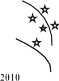 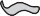 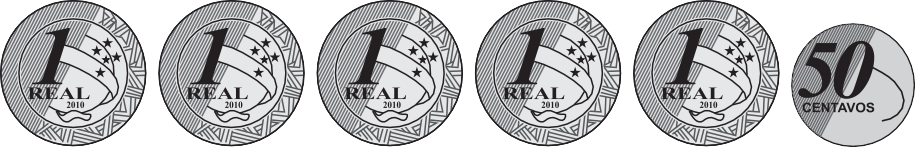 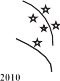 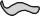 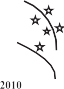 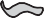 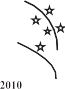 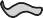 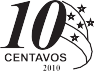 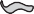 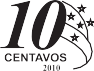 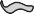 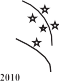 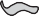 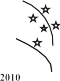 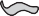 Qual nota Marcelo recebeu nessa troca?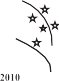 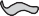 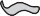 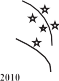 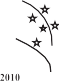 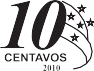 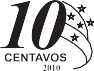 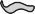 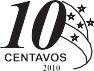 A)	B)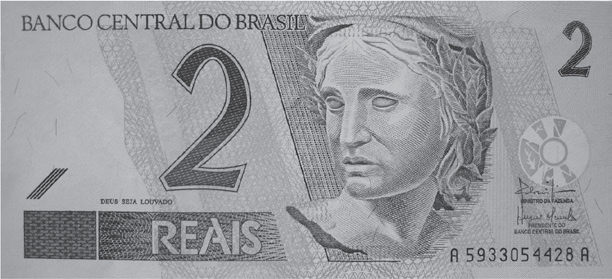 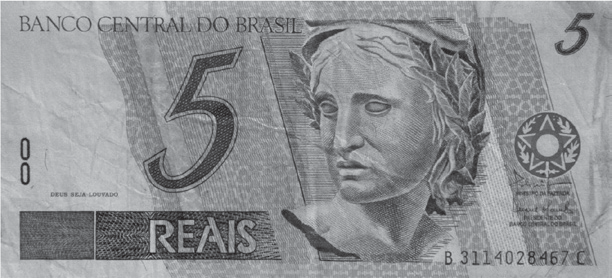 C)	D)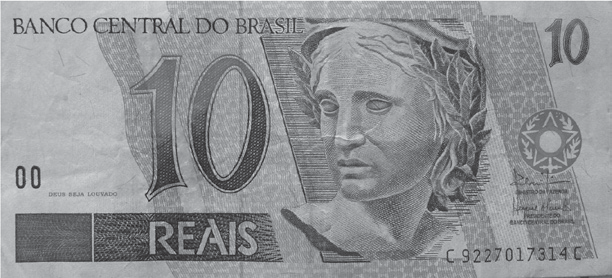 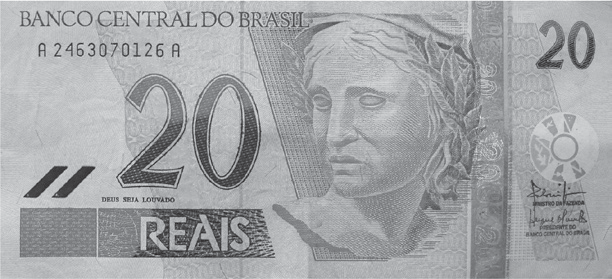 (M031837E4) Observe a conta abaixo.Qual é o resultado dessa conta?5270 C) 549 D) 619(M060020C2) Observe as figuras desenhadas abaixo.Figura   1	Figura   2	Figura   3	Figura 4Qual dessas figuras é um poliedro?Figura 1.Figura 2.Figura 3.Figura 4.(M051456E4) Observe abaixo o preço do sorvete.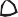 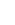 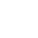 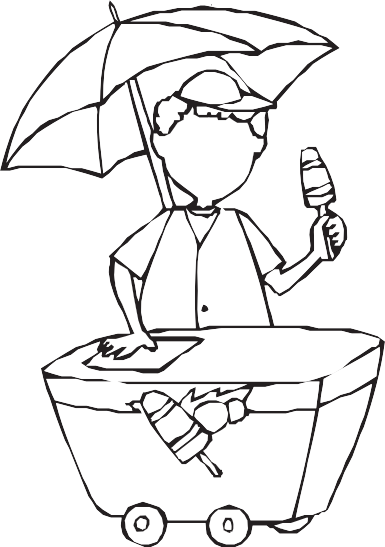 Luciana comprou um sorvete e pagou com uma nota de R$ 20,00. O troco que Luciana recebeu nessa compra foiA) R$ 21,90B) R$ 19,10C) R$ 18,10D) R$ 18,00(M051495E4) A distância da casa de Luisa ao clube é de 1 km. Essa distância, em metros, é igual a110 C) 100D) 1 000(M051505E4) Observe abaixo a tabela de preços de alguns materiais escolares vendidos em uma loja.Nessa tabela, qual é o preço do apontador? A) R$ 1,50B) R$ 3,50C) R$ 3,90D) R$ 9,50Leia o texto abaixo.Disponível em: <http://www1.folha.uol.com.br/folhinha/2013/11/1375373-garoto-de-oito-anos-indica-livro-sobre-leonardo-da-vinci.shtml>.Acesso em: 28 nov. 2013. Fragmento. (P050627E4_SUP)(P050627E4) Qual é o assunto desse texto?A exposição no museu do Louvre em Paris.As invenções preferidas de Daniel Vasco.O livro “Diário das Invenções – Leonardo da Vinci”.Os quadros famosos de Leonardo da Vinci.(P050628E4) Esse texto foi escrito paracontar uma história.convidar para uma exposição.dar uma dica de leitura.ensinar um conteúdo.(P050630E4) Nesse texto, qual trecho apresenta ideia de lugar?“Depois de ter ouvido falar muito sobre Leonardo da Vinci...”. (ℓ. 1)“A obra, com imagens em alto relevo,...”. (ℓ. 5)“... uma reunião de textos, anotações e esboços...”. (ℓ. 5)“... em exposição no museu do Louvre,...”. (ℓ. 7-8)(P050640E4) As aspas usadas na linha 7 servem paraapresentar uma palavra inventada.indicar a fala do garoto.mostrar o nome de uma obra.usar uma palavra em outro sentido.Leia os textos abaixo.(P050632E4_SUP)(P050632E4) Qual é a informação comum a esses textos?A importância da vacinação.A luta contra a paralisia infantil.As brincadeiras de criança.As histórias infantis.(P050633E4) O Texto 1 foi escrito paraanunciar um produto.divertir o leitor.divulgar uma campanha.ensinar uma tarefa.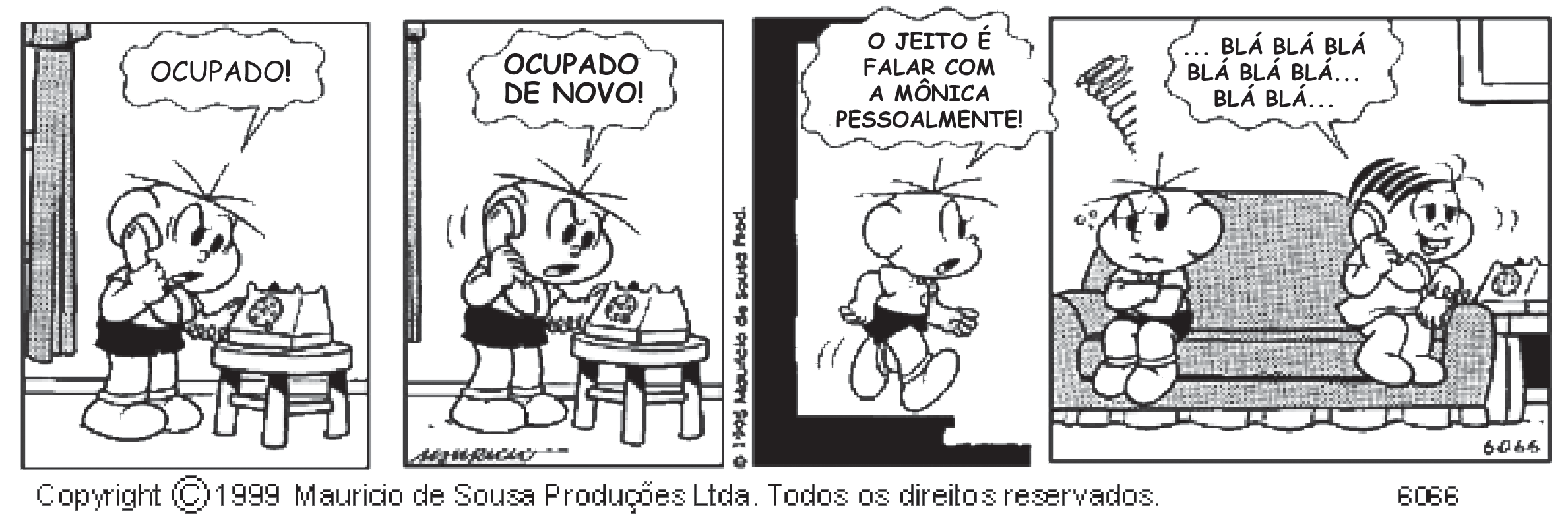 Disponível em: <http://3.bp.blogspot.com/-Oz1Ari2_XFc/UOBzmp482LI/AAAAAAAABAI/HRbNP0S-wAI/s1600/tira31.gif>. Acesso em: 30 out. 2013.(P050635E4_SUP)(P050637E4) No último quadrinho desse texto, o menino estábravo.sonolento.surpreso.triste.Leia o texto abaixo.Disponível em: <http://veja.abril.com.br/noticia/esporte/mascote-da-copa-2014-ganha-nome-de-fuleco>. Acesso em: 18 jan. 2013. (P070070F5_SUP)(P070070F5) A informação principal desse texto está no trecho:“Depois de uma eleição que durou três meses [...] a palavra Fuleco foi escolhida...”.“O nome vencedor vem da fusão de ‘futebol’ e ‘ecologia’.”.“Em segundo lugar ficou Zuzeco [...] que era a combinação entre ‘azul’ e ‘ecologia’.”.“O nome Amijubi, de ‘amizade’ e ‘júbilo’, terminou em terceiro lugar...”.Disponível em: <http://www1.folha.uol.com.br/folhinha/1144174-lagartixa-solta-o-rabo-para-enganar-predador-conta-livro.shtml>.Acesso em: 29 ago. 2012. Fragmento. (P030329E4_SUP)(P030332E4) No trecho “Wess é um garoto que se vê em apuros ao dar de cara com um desses répteis na cozinha de sua casa.”, a expressão “dar de cara” significabater.cair.encontrar.observar.Leia o texto abaixo.Disponível em: <http://www.otempo.com.br/otempinho/leiamais/materiasdecapa/NOT/356500/1>. Acesso em: 19 set. 2013. Fragmento. (P040173E4_SUP)(P041967E4) De acordo com esse texto, Santos Dumont inventou o relógio de pulso porque queriacontrolar melhor o tempo de voo.estudar uma maneira de voar.observar os passarinhos voando.voar a mais de dois metros do solo.(P041978E4) Esse texto serve paradivulgar acidentes de avião.ensinar como fazer um avião.ensinar técnicas de controle de voo.informar sobre o inventor do avião.(M041302E4) Observe as figuras geométricas desenhadas na malha quadriculada abaixo.Qual dessas figuras é um losango?1234(M041324E4) Laura comprou um vestido que custou 98 reais. Quantos reais custou esse vestido de Laura?Noventa.Noventa e oito.Oitenta.Oitenta e nove.(M041311E4) Observe o número no quadro abaixo.Qual é a ordem ocupada pelo algarismo 4 nesse número?Centena.Dezena.Unidade.Unidade de Milhar.(M031810E4) Pedro foi a uma partida de futebol de seu time favorito. Ele comprou o ingresso com duas semanas de antecedência.Pedro comprou esse ingresso com quantos dias de antecedência?10142048(M041448E4) Paulo comprou 10 embalagens de refrigerantes com 6 garrafas em cada uma. Quantas garrafas de refrigerante ele comprou?A) 6 B)16 C)10D) 60(M041493E4) Observe abaixo a decomposição de um número.Essa é uma das decomposições do número A) 531B) 5 031C) 5 301D) 50003001	9BL02M05(M051452E4) Observe no quadro abaixo as preferências por gêneros musicais dos estudantes da classe de Caio.De acordo com esse quadro, qual é o gênero musical preferido por 12 estudantes?Axé.Pagode.Samba.Sertanejo.(M041338E4) Observe a conta abaixo.Qual é o resultado dessa conta? A) 830B) 831C) 8 300D) 8 310(M060063B1) Observe os sólidos geométricos desenhados abaixo.I	II	III	IVQuais desses sólidos são corpos redondos?I e II.I e III.II e III.II e IV.(M051467E4) Dos 95 contatos do celular de Carla, 45 são de familiares e o restante, de amigos. Quantos contatos de amigos ela tem registrado em seu celular?95504540(M051464E4) Carlos verificou pelo computador que a distância de sua casa até a casa de seu avô é de 2 km. Qual é a distância, em metros, da casa de Carlos até a casa de seu avô?20 B) 200C) 1 000D) 2 000BL02M05Leia o texto abaixo.As bruxinhasGalatéia e Brunevildes estavam tomando sol na seringueira da praça. Tinham acabado de chegar em suas vassouras mágicas. Eram duas bruxinhas minúsculas que adoravam aventuras. Então, cansadas de só fazer o mal, lá no castelo onde moravam, resolveram vir para a cidade. E agora, na vila, preparavam-se para fazer as mais incríveis benfeitorias. E,5	ainda por cima, por encomenda.                                                                                                     No meio das plantas enxergaram um sapo. Galatéia fez a voz mais doce que podia e perguntou:Ei, amigo sapo, que tal virar príncipe? O sapo abriu, fechou os olhos:Sei não.10		– Como é que não sabe? – insistiu a bruxa Galatéia, enquanto Brunevildes apoiava, fazendo sinais com a cabeça. – Quer vida melhor que a de príncipe?Como é vida de príncipe? – quis saber o sapo, curioso. E Brunevildes, paciente, explicou:Vida de príncipe é uma beleza! Não se faz nada o dia inteiro. Come-se do bom e do melhor e ainda por cima desencantam-se princesas adormecidas com um beijo!15		– Vamos por partes – disse o sapo, bocejando. – Não fazer nada o dia inteiro deve ser chato pra burro. Comer do bom e do melhor é questão de gosto: depende muito do que se come.Faisão assado, javali na brasa...Puf! ─ cuspiu o sapo. – Quanta porcaria! E a terceira ainda é pior. Imagine desencantar princesas adormecidas há séculos. Só dando um bom banho nelas, antes...20	– Ô seu sapo sem romantismo! – bufou a Galatéia. – Quer dizer que você não quer ser príncipe?– Pra falar a verdade, prefiro continuar sendo sapo. Caço o dia inteiro e nem vejo o dia passar; gosto de comer moscas e não javalis na brasa; e ainda vou me casar, no mês que vem, com uma linda sapa que nunca dormiu tanto assim e, além do mais, é muito cheirosa...Disponível  em:  <http://www.azinteligencia.com.br/site/index.php?option=com_content&view=article&id=279:as-bruxinhas&catid=60:8o-ano&Itemid=113>.Acesso em: 13 set. 2013. (P050565E4_SUP)(P050565E4) Esse texto é um exemplo deconto.entrevista.fábula.piada.(P050566E4) No trecho “– Ô seu sapo sem romantismo!” (ℓ. 20), o uso do travessãoapresenta uma explicação do autor.destaca uma informação importante.indica a fala de um personagem.marca uma opinião do narrador.(P050567E4) Nesse texto, o trecho “Caço o dia inteiro...” (ℓ. 21) a expressão destacada indicalugar.modo.motivo.tempo.Leia novamente o texto “As bruxinhas” para responder às questões abaixo.(P050568E4) Nesse texto, a expressão “– Puf!” (ℓ. 18) indica obarulho feito pelo sapo ao cuspir.ronco do estômago do sapo.ruído feito pela mágica das bruxas.som do banho das princesas.(P050608E4) Qual é o fato que fez com que essa história acontecesse?O sapo se recusar a virar príncipe.O sapo querer se casar com uma sapa.As bruxinhas tomarem sol na seringueira da praça.As bruxinhas quererem transformar o sapo em príncipe.(P050609E4) No trecho “... deve ser chato pra burro.” (ℓ. 15-16), a expressão destacada é um exemplo de linguagem usada emconversas com amigos.livros de Ciência.notícias.palestras.(P050610E4) Nesse texto, o trecho que marca uma opinião é:“Galatéia e Brunevildes estavam tomando sol...”. (ℓ. 1)“No meio das plantas enxergaram um sapo.”. (ℓ. 6)“Como é vida de príncipe?”. (ℓ. 12)“Vida de príncipe é uma beleza!”. (ℓ. 13)Leia os textos abaixo.(P070061F5_SUP)(P070061F5) Qual é a informação em comum nesses textos?As campanhas de doação de livros.As histórias infantis.O incentivo à leitura.O lançamento do Museu Carlos Costa.CUNHA, M. Recordes dos animais – fatos e curiosidades. São Paulo: Girassol. p. 101, 2009. (P041691E4_SUP)(P041692E4) De acordo com esse texto, o que faz o passarinho ser prevenido?Andar sobre arames farpados.Capturar apenas os insetos.Espetar os insetos com o bico.Guardar alimentos para depois.Leia o texto abaixo.Disponível em: <http://www.blocosonline.com.br/literatura/poesia/pinf/pinf0094.htm>. Acesso em: 2 ago. 2012. (P040219E4_SUP)(P040219E4) De acordo com esse texto, quem se atrasa?A chuva.A orquestra.O maestro.O mar.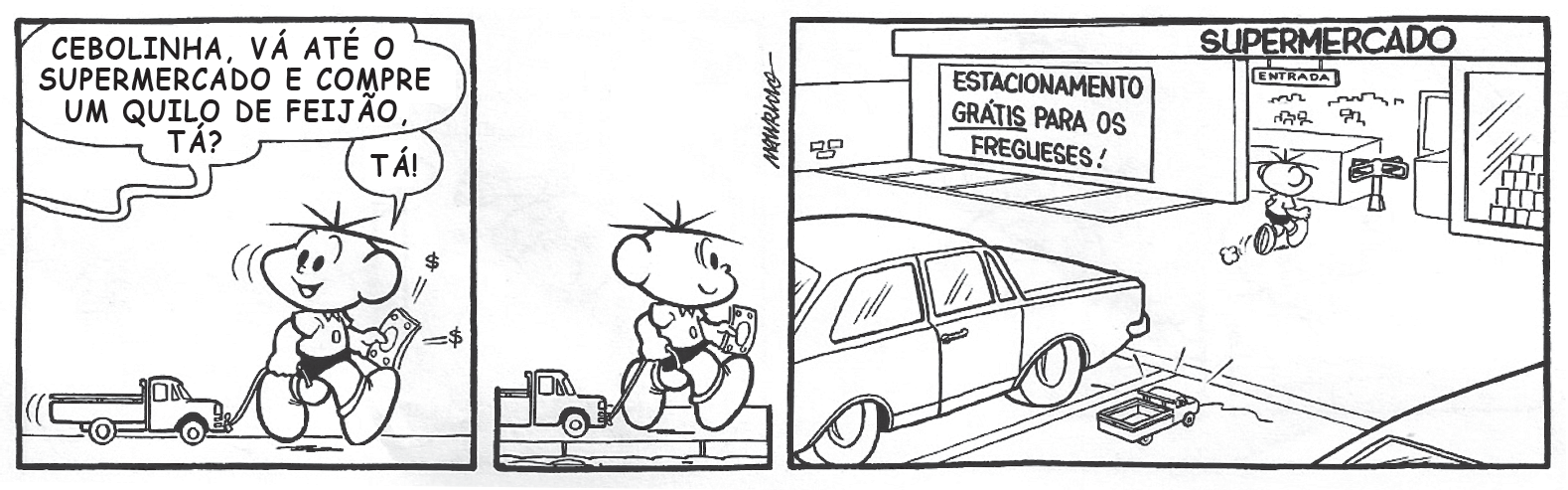 SOUSA, Maurício de. Turma da Mônica. De quem é esse coelho? Porto Alegre. L&PM. 2010. p. 41. (P041913E4_SUP)(P041913E4) Esse texto é engraçado porque o meninodeixa o carrinho no estacionamento.entra sozinho no supermercado.faz um favor para sua mãe.puxa o carrinho pela rua.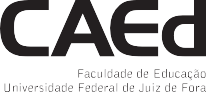 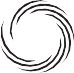 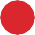 Material escolarPreçoCadernoR$ 9,50LápisR$ 2,50BorrachaR$ 1,50ApontadorR$ 3,50RéguaR$ 3,90Texto 1Texto 2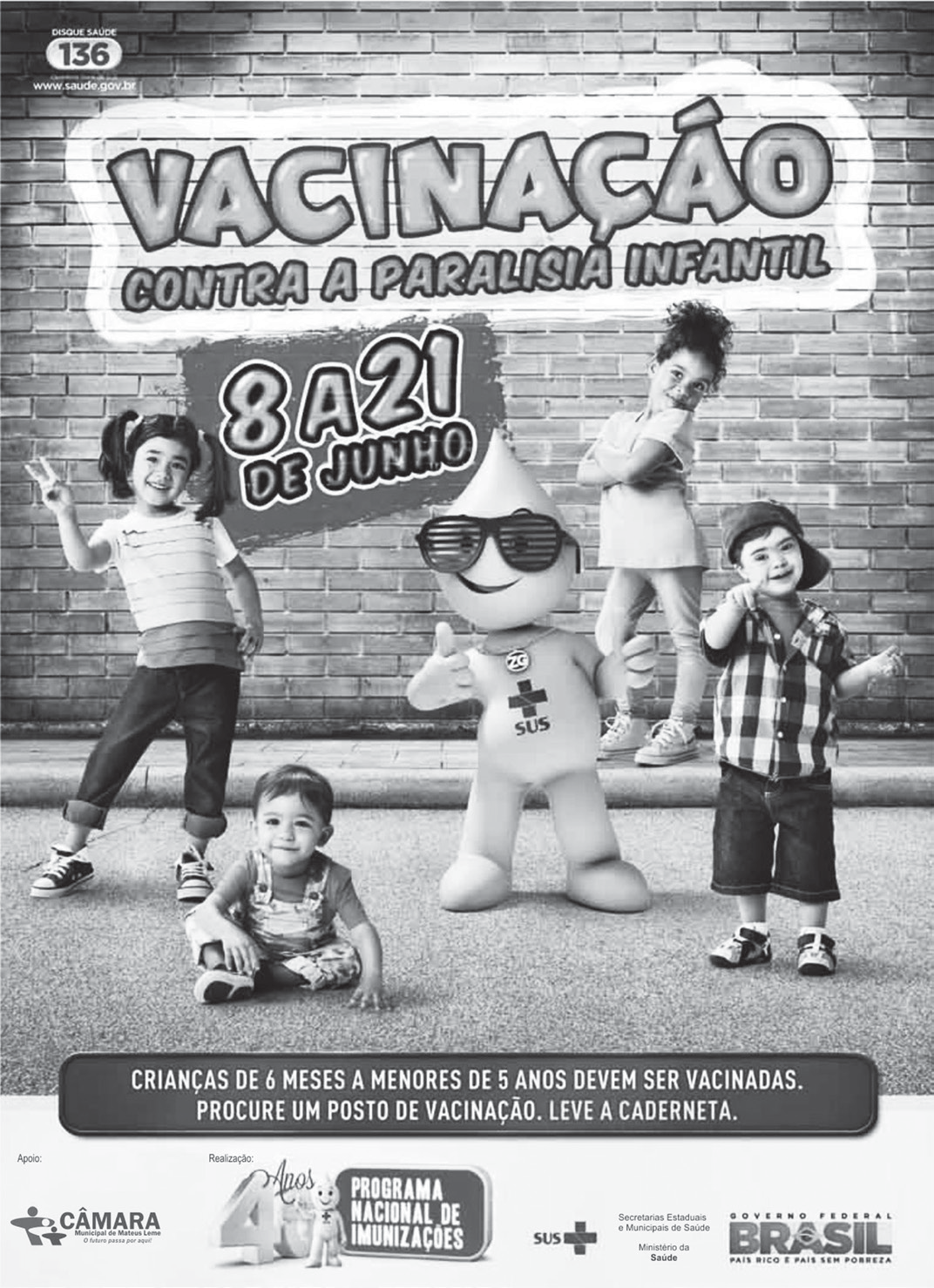 Disponível em: <http://migre.me/gjdOp>. Acesso em: 8 out. 2013.Ninguém morre de amores pelas vacinas (afinal, quem é que gosta de injeção?), mas pode apostar que sem elas nossa vida ia ser bem mais difícil.As vacinas são como “cães de guarda” da nossa saúde e trabalham bastante para manter a gente livre de doenças chatas.É hora de perder o medo das vacinas e conhecer mais sobre essas gotinhas milagrosas!Disponível em: <http://migre.me/gjdR1>.Acesso em: 8 out. 2013.1122334GÊNERONÚMERO DE ESTUDANTESAxé3Pagode12Samba15Sertanejo5Texto 1Texto 2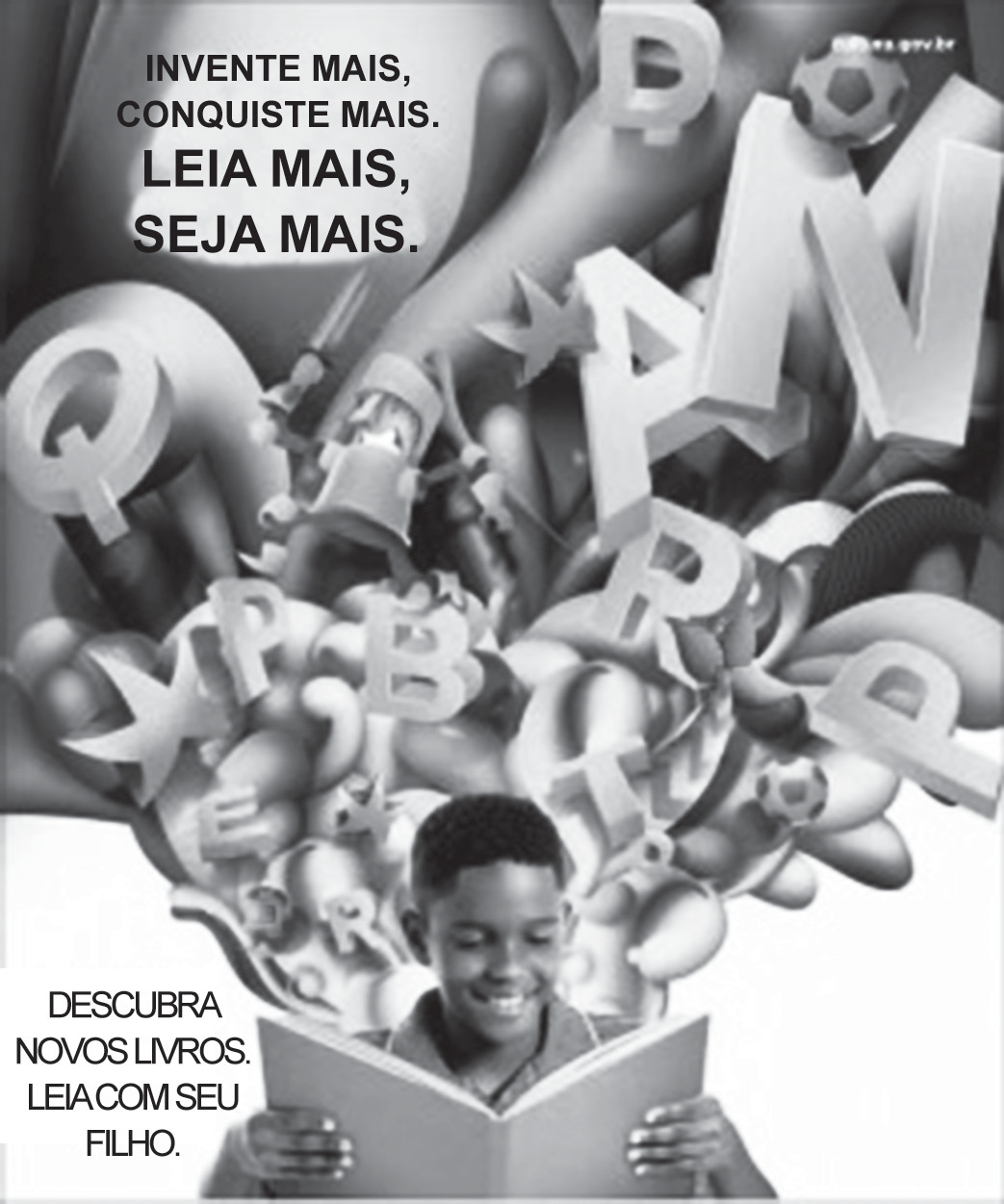 Disponível em: <http://www2.cultura.gov.br/site/2011/12/23/ leia-mais-seja-mais/>. Acesso em: 9 out. 2013.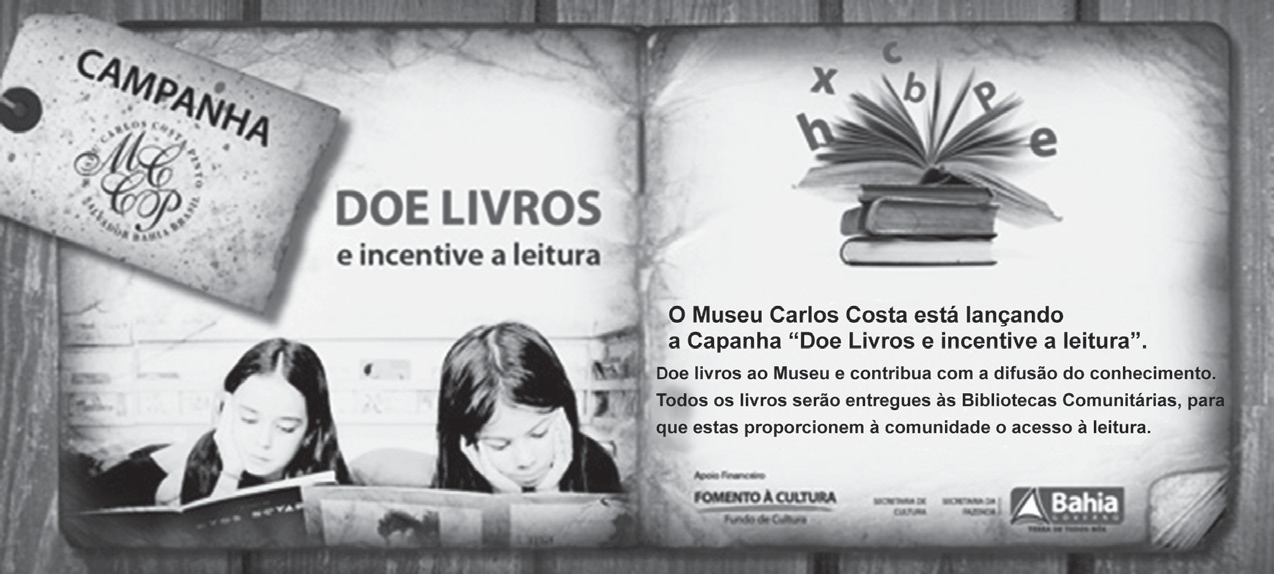 Disponível em: <http://migre.me/gjBSr>. Acesso em: 9 out. 2013.